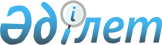 О признании утратившим силу постановления Правительства Республики Казахстан от 20 июня 2007 года № 516Постановление Правительства Республики Казахстан от 25 марта 2011 года № 274

      Правительство Республики Казахстан ПОСТАНОВЛЯЕТ:



      1. Признать утратившим силу постановление Правительства Республики Казахстан от 20 июня 2007 года № 516 "О Концепции поддержки и развития конкурентоспособности молодежи на 2008 - 2015 годы" (САПП Республики Казахстан, 2007 г., № 20, ст. 230).



      2. Настоящее постановление вводится в действие со дня подписания.      Премьер-Министр

      Республики Казахстан                       К. Масимов
					© 2012. РГП на ПХВ «Институт законодательства и правовой информации Республики Казахстан» Министерства юстиции Республики Казахстан
				